Abbildungsreihe: Standwaage*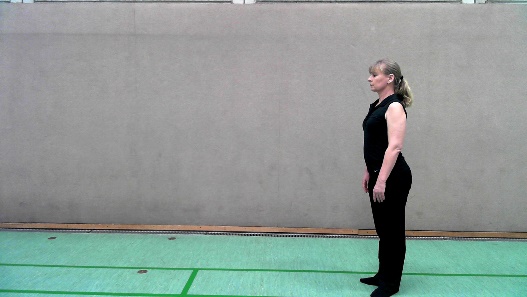 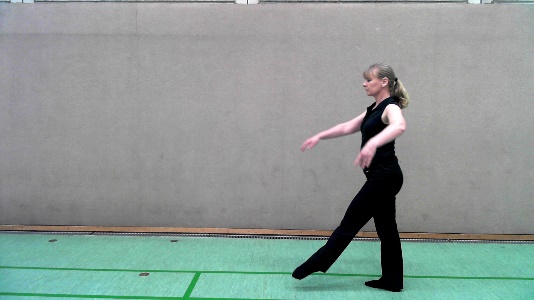 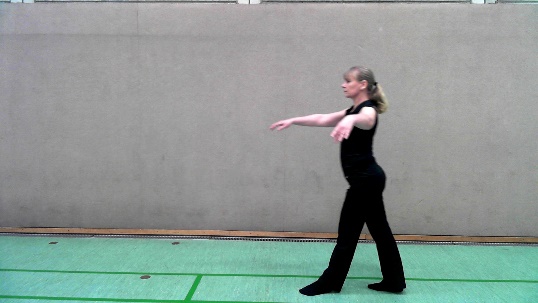 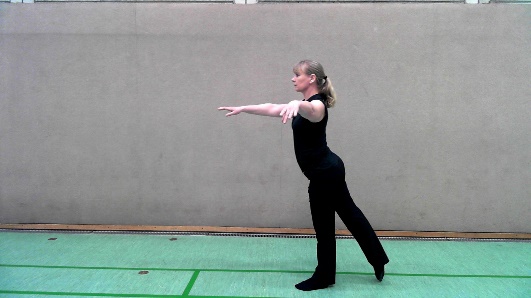 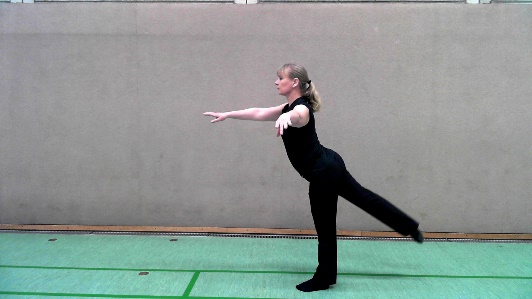 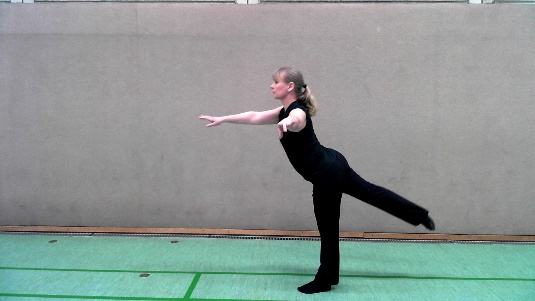 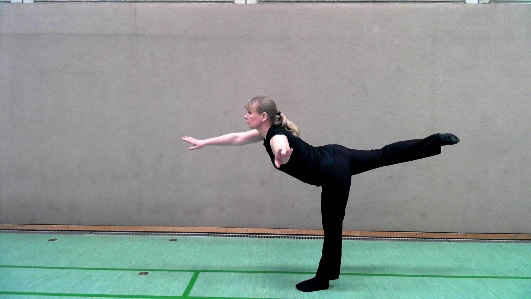 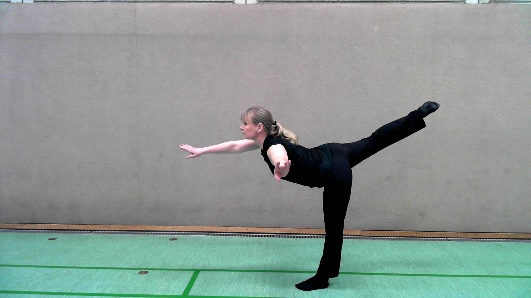 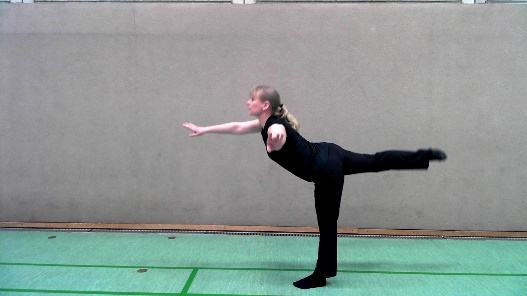 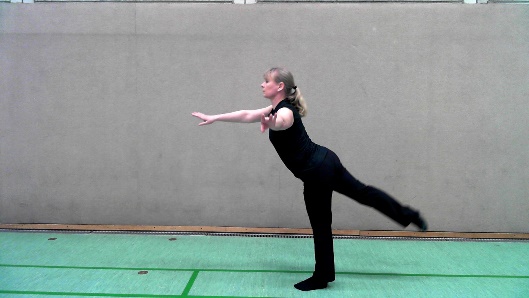 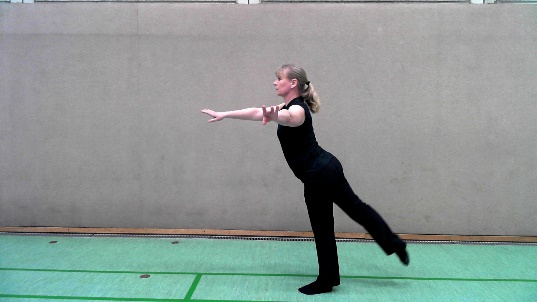 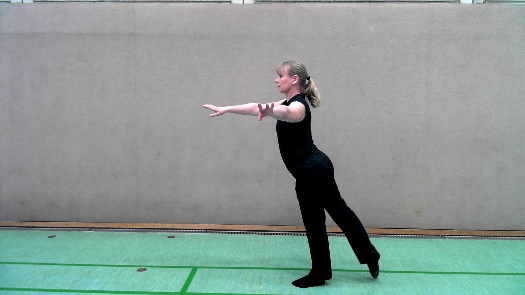 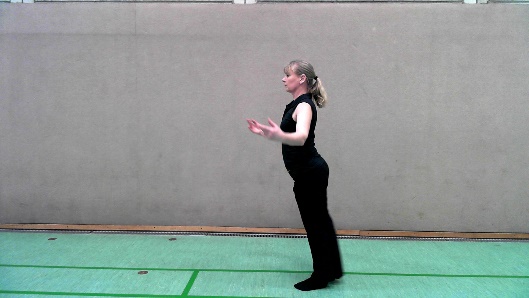 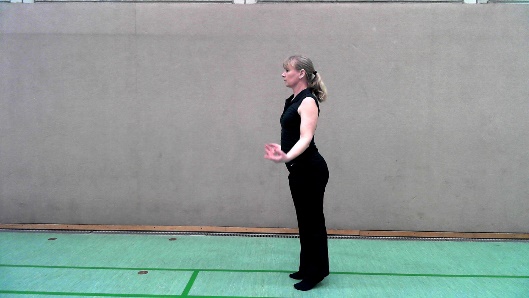 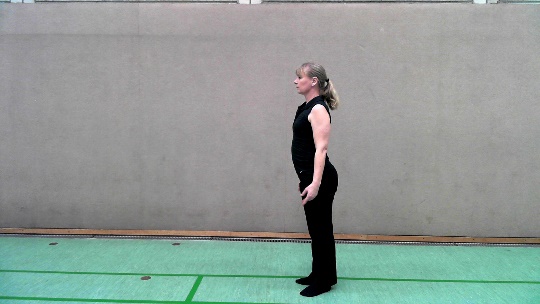 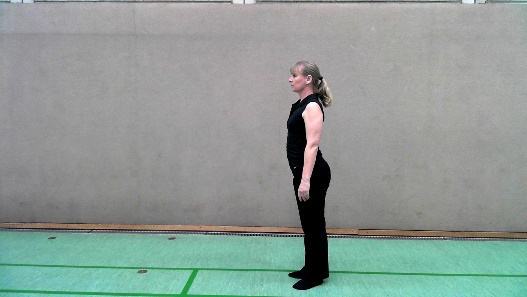 